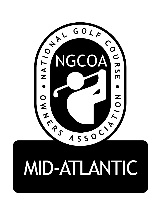 NGCOA Mid-Atlantic Board Conference Call
2:00 pm, Tuesday, October 10, 2017
MinutesMike Fentress, Glen Byrnes, Rick Rounsaville, Keith Miller, Jonathan Ireland,
Mike Bennett, Bob Swiger, Mike Hatch, Tyler Eastham, David Norman, John AnderesAgendaCall to order – 2:03 pm	Antitrust Statement - NGCOA Mid-Atlantic is a not-for-profit organization. The Association is not organized to and may not play any role in the competitive decisions of its members or their employees, nor in any way restrict competition among members or potential members.  NGCOA MA clearly and unequivocally supports the policy of competition served by antitrust laws.Approval of  Minutes – Motion to Approve:  Mike Bennett, 2nd: Mike Fentress - ApprovedTreasurer’s Report – Glen ByrnesPartner Program is about $4,600 off of projection but additional dues support has made up for the revenue. We have a net increase in membership with new members joining in 2017.Dues revenue was budgeted based on the projection given to us by National office.  It was a conservative budget, plus we had success marketing the membership plan to yield significantly more dues revenue.Update from NationalMike Hatch mentions that TechCon was successful and that National is ramping up for the Annual Conference in San AntonioMulti-Course OperatorsCurrently MCOs pay a smaller fee based on the number of courses they have. Currently only $25 gets reimbursed to the affiliates for each course. National is discussing increasing that amount.Affiliate RelationshipsGovernment Relations UpdateNational Golf DayVery successful More meetings with congressmen than ever before.WOTUSThis has been stayed and there is a national effort to make the rule go away.Event RecapsGolf 2.0Four meetings have been held year-to-date at Independence GC in RichmondVery successful and valuable idea sharingIt has been difficult to get participation during the season, hopefully we get more participation as the season slows downJoint Meeting with CMAATwo Rivers CC hosted and the meeting went very wellTechConDavid Norman attended and thought it was a fantastic event.It was very well received as a wholeAnnual Meeting & VIP Party – October 17-18Annual Meeting – 18th Registration is slow thus farWe need to boost participation – David Norman and Tyler Eastham will personally call and email prospects.Peter Hill of Billy Casper Golf is speaking – “State of the industry” Jay Karen – NGCOA CEO – “National update”Bob Helland – GCSAA Gov’t Relations “Government relations update”Greg Stenzel – MAPGA “Hiring Practices”Awards PresentationPrivate – FarmingtonPublic – 1757 GCSustainability – Belle HavenMid-Atlantic Golf Leader – Wayne Nooe of KingsmillVIP Reception on the evening of the 17thPutting contest will happen on the putting greenGreat event for networkingMid-Atlantic Golf Council2018 Regional ConferenceMarch 6th at Belle Haven Country Club, AlexandriaSpeakers – golf leaders will share their stories and insights on the state of the industryJay Karen – CEO NGCOAPeter Bevacqua – CEO of PGARhett Evans – CEO GCSAASteve Mona – CEO World Golf FoundationWorking on a USGA representativeThe speakers will sit on a panel for the afternoon session of the meetingOld & New Business2018 NGCOA Conference & GIS (Feb. 6-8)Don Ryder has stepped off of the board. The board will need to elect a new board member in his place. Mike Bennett elects to defer making the selection until after the Annual Meeting so we can get a collection of good candidates to choose from.  Bob Swiger commends Don for his outstanding service.We will begin promoting GIS after the Annual MeetingAdjourn – 2:33 pm